Hier sind eine Reihe von Verständnisfragen zum Film ...                                       Name:_________________________Alkalimetalle: Lithium by chemiedidaktik.uni-wuppertal –1:02 MinDie Lithium-Stangen sehen außen grau aus, die Schnittfläche glänzt silbrig. Erkläre den Unterschied.Lithium ist ein Metall. Welche beiden Eigenschaften von Metallen werden im Film gezeigt?Metalle haben noch eine dritte Eigenschaft. Nenne auch diese.Lithium reagiert mit Wasser. Welche Eigenschaft hat das flüssige Reaktionsprodukt? Woran erkennt man das im Film?Bei der Reaktion mit Wasser sieht und hört man eine Gasentwicklung. Welches Gas entsteht?AKKappenberg
LithiumPS11a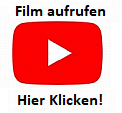 